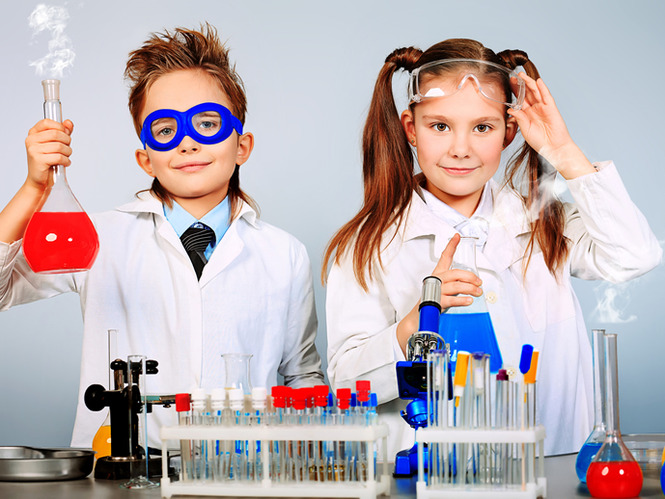 ИсследовательскаялабораторияПроблемный вопрос №1ЧТО ВЫ ЗНАЕТЕ ИЗ ИСТОРИИ ВОЗНИКНОВЕНИЯ КНИГ?Хорошая книга – настоящее сокровище! Проблемный вопрос №2Откуда появились печатные книги в Беларуси?В Беларуси напечатанные книги появились благодаря Ф.Скорине в 1517 г. Проблемный вопрос №3КАК УСТРОЕНЫ КНИГИ?В современном мире существует множество книг, но каждая из них заслуживает особого внимания. Проблемный вопрос №4КАК МОЖНО СОХРАНИТЬ ПРИРОДУ?КНИГИНАДО БЕРЕЧЬ!Проблемный вопрос №5КТО ПИШЕТ КНИГИ?ЧТОБЫ СТАТЬ ПИСАТЕЛЕМ, НУЖНО:БЫТЬ ГРАМОТНЫМ,УМЕТЬ ИНТЕРЕСНО И ПОНЯТНО ИЗЛАГАТЬ СВОИ МЫСЛИ. 